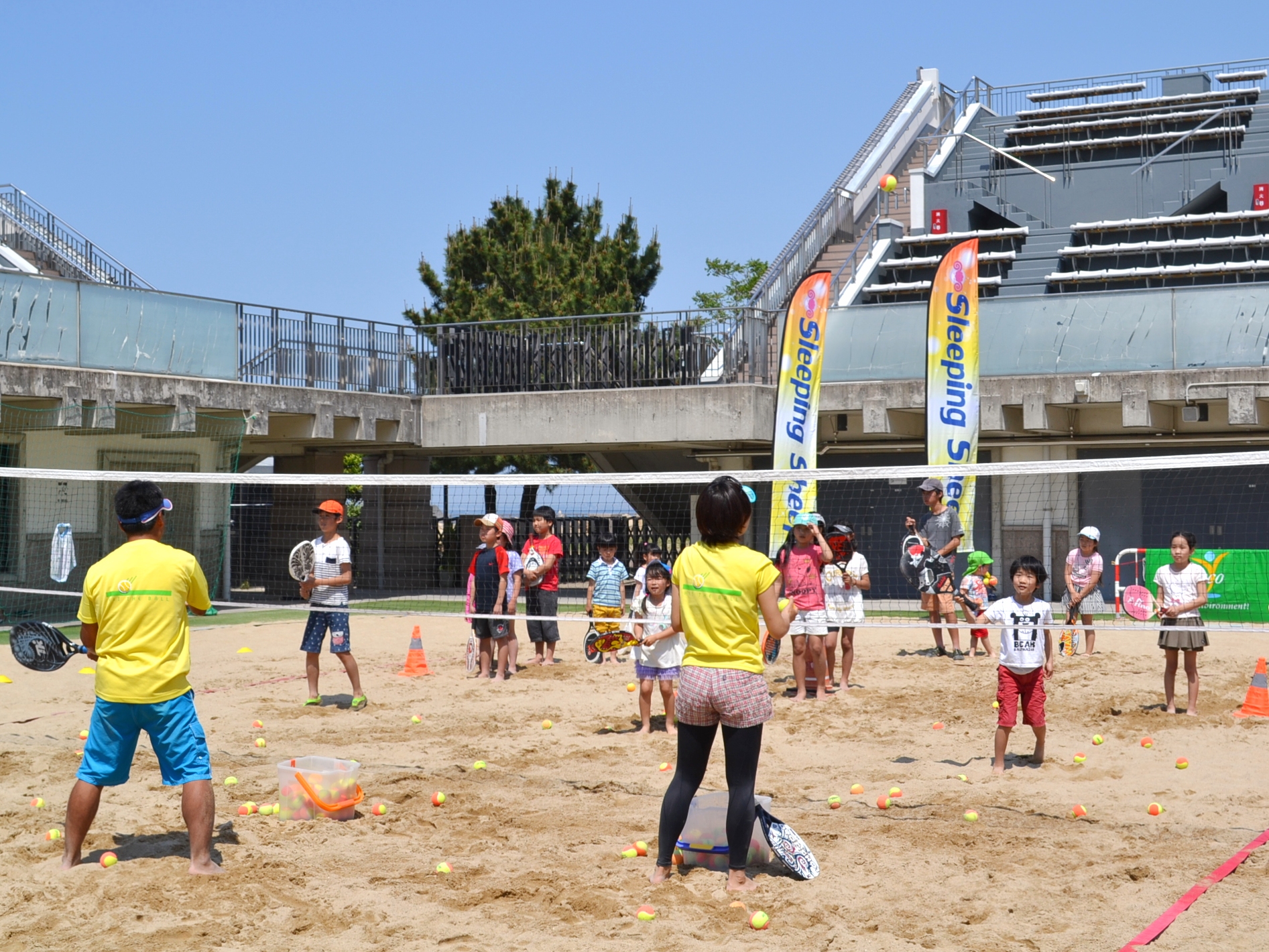 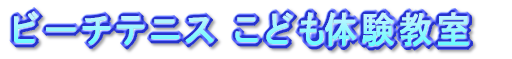 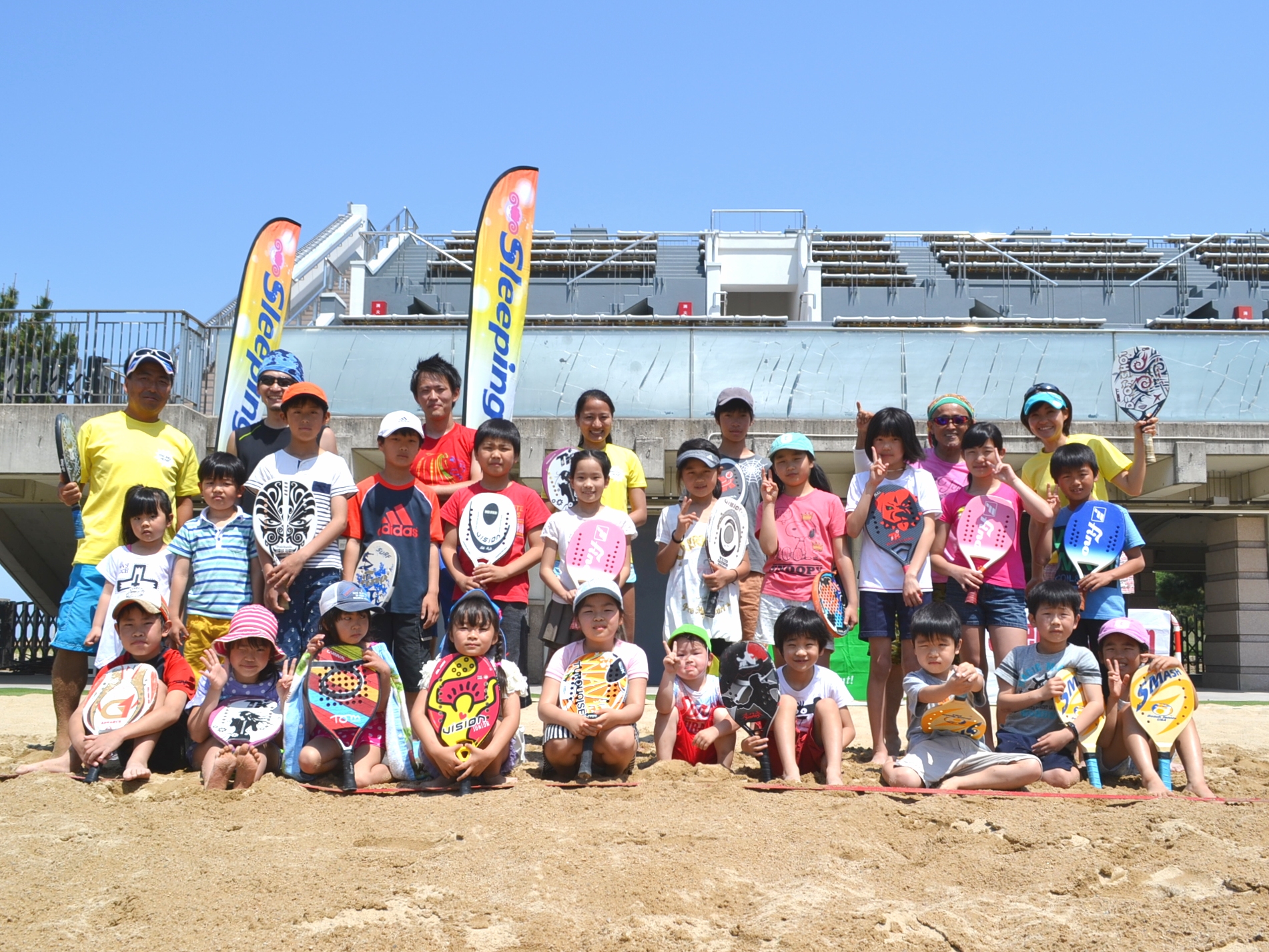 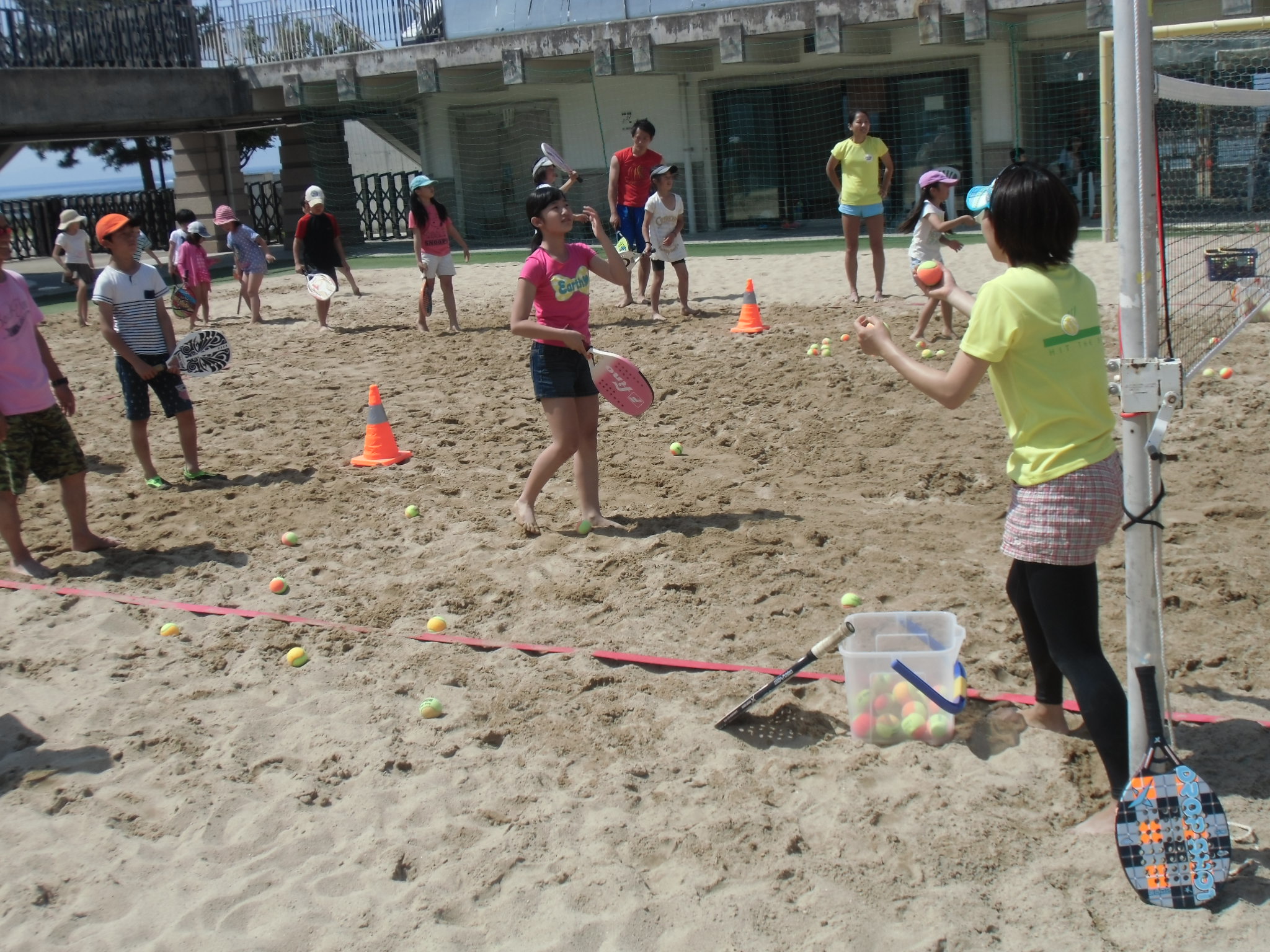 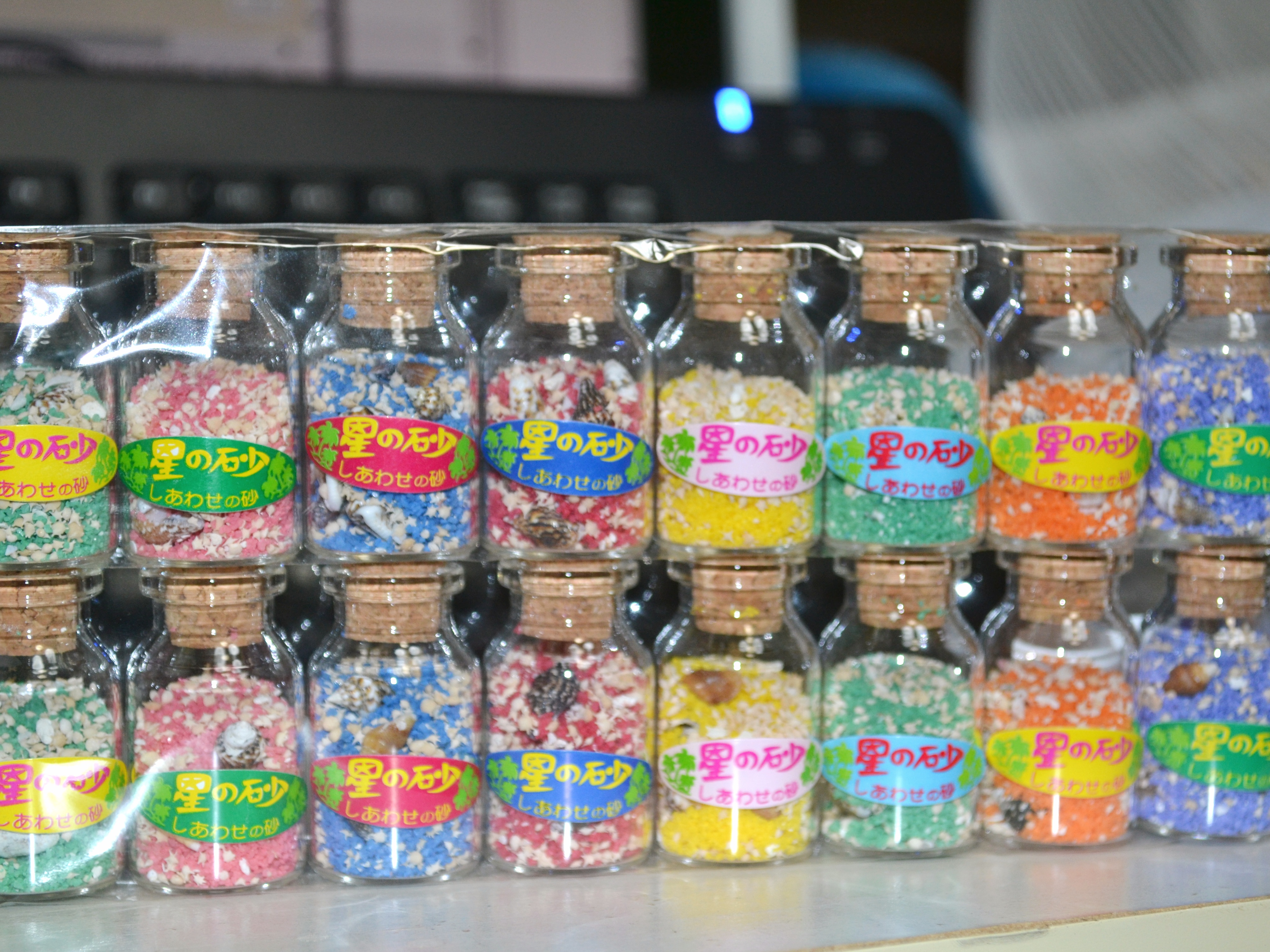 おもしろそう、またやってみたいという声がしきり